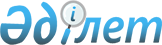 О выделении средств из резерва Правительства Республики КазахстанПостановление Правительства Республики Казахстан от 30 ноября 2009 года № 1963

      В соответствии с Законом Республики Казахстан от 4 декабря 2008 года "О республиканском бюджете на 2009-2011 годы", постановлением Правительства Республики Казахстан от 26 февраля 2009 года № 220 "Об утверждении Правил исполнения бюджета и его кассового обслуживания" Правительство Республики Казахстан ПОСТАНОВЛЯЕТ:



      1. Выделить Министерству по чрезвычайным ситуациям Республики Казахстан из резерва Правительства Республики Казахстан, предусмотренного в республиканском бюджете на 2009 год на неотложные затраты, средства в сумме 376892000 (триста семьдесят шесть миллионов восемьсот девяносто две тысячи) тенге для перечисления акимату города Астаны в виде целевых трансфертов на развитие, для строительства отводящего канала от водорегулирующего устройства защитной дамбы, с целью устранения ситуации, угрожающей социальной стабильности города Астаны в рамках проекта "Реконструкция русла р. Ишим, 8-ая очередь", из них:

      по проекту "Реконструкция русла р. Ишим, 8-ая очередь, в пределах участка № 2" - 271600200 (двести семьдесят один миллион шестьсот тысяч двести) тенге;

      по проекту "Реконструкция русла р. Ишим, 8-ая очередь, в пределах участка № 3" - 105291800 (сто пять миллионов двести девяносто одна тысяча восемьсот) тенге.



      2. Министерству финансов Республики Казахстан в установленном законодательством порядке обеспечить контроль за целевым использованием выделенных средств.



      3. Настоящее постановление вводится в действие со дня подписания.      Премьер-Министр

      Республики Казахстан                       К. Масимов
					© 2012. РГП на ПХВ «Институт законодательства и правовой информации Республики Казахстан» Министерства юстиции Республики Казахстан
				